ΠΡΟΣΚΛΗΣΗΤο Επιμελητήριο Ρεθύμνης και η Αναπτυξιακή Κρήτης/ ΕΦΕΠΑΕ, στο πλαίσιο της διαρκούς στρατηγικής τους συνεργασίας με στόχο τη συστηματική προώθηση και αποτελεσματική διαχείριση των Ευρωπαϊκών Κοινοτικών πόρων προς όφελος της τοπικής Επιχειρηματικής Κοινότητας, σας προσκαλούν στην ενημερωτική ημερίδα που διοργανώνουν με θέμα: «Αναπτυξιακά Προγράμματα του Ε.Π. Ανταγωνιστικότητα, Επιχειρηματικότητα και Καινοτομία(ΕΠΑνΕΚ) καιη χρηματοδοτική δράση του Μεταφορικού Ισοδύναμου: Δικαιούχοι & Προϋποθέσεις».Η εκδήλωση θα πραγματοποιηθεί την Τετάρτη 15 Φεβρουαρίου, στις 18.00 μ.μ. στα γραφεία του Επιμελητηρίου Ρεθύμνης  (Εμμ. Πορτάλιου 23, Ρέθυμνο).Εισηγητές, η Διοίκηση και τα υπεύθυνα στελέχη δράσεων της Αναπτυξιακής Κρήτης για την Επιχειρηματικότητα σε τομείς στρατηγικής προτεραιότητας, όπως η Αναβάθμιση Επιχειρήσεων, η Ενίσχυση της Αυτοαπασχόλησης, ο Ποιοτικός  Εκσυγχρονισμός και ο Τουρισμός.Με εκτίμηση,Ο Πρόεδρος του Επιμελητηρίου ΡεθύμνουΓιακουμάκης ΓεώργιοςΟ Γενικός Διευθυντής της Αναπτυξιακής ΚρήτηςΦραγκάκης Αριστείδης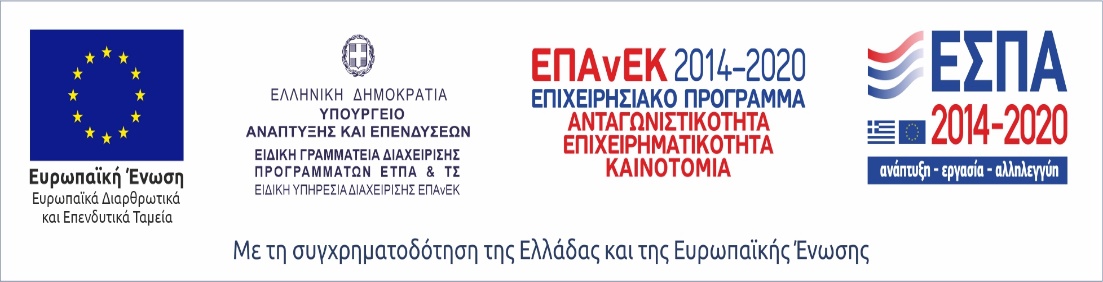 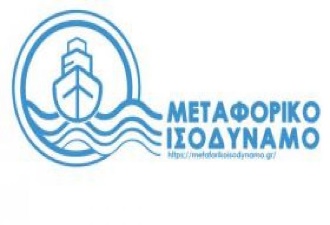 